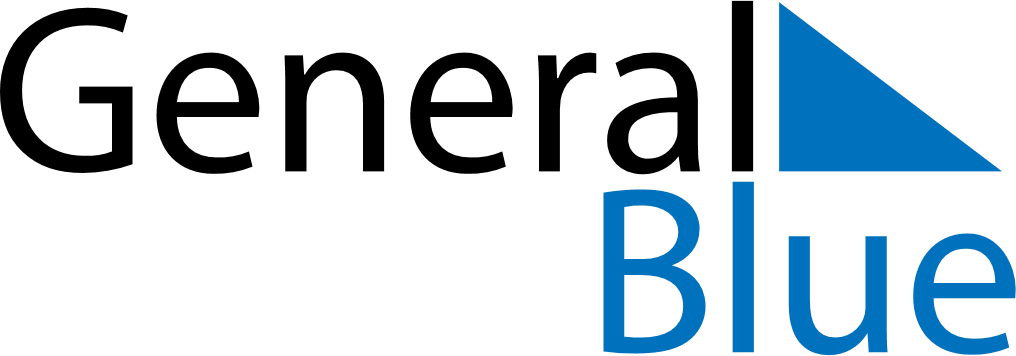 February 2027February 2027February 2027February 2027United StatesUnited StatesUnited StatesSundayMondayTuesdayWednesdayThursdayFridayFridaySaturday123455678910111212131415161718191920Valentine’s DayWashington’s Birthday212223242526262728